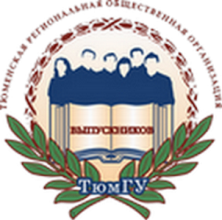 ТЮМЕНСКАЯ РЕГИОНАЛЬНАЯ ОБЩЕСТВЕННАЯ ОРГАНИЗАЦИЯ ВЫПУСКНИКОВ ТЮМЕНСКОГО ГОСУДАРСТВЕННОГО УНИВЕРСИТЕТАРЕШЕНИЕПРАВЛЕНИЯ ОРГАНИЗАЦИИот 04.06.2015 г.										№ 9О проведении XIΙ Всероссийскойнаучно – практической конференции Заслушав информацию исполнительного директора В.В.Ивочкина о проведении XIΙ Всероссийской научно – практической конференции и в соответствии с п.2.2.11 устава правление решило:Провести XIΙ Всероссийскую научно – практическую конференцию молодых учёных 21 апреля 2016 года.Утвердить тему конференции «О политико - правовой модернизации в государстве: вопросы теории и практики».Направить обращение с предложением об участии в качестве организаторов конференции:3.1. Председателю Тюменской областной Думы С.Е. Корепанову;3.2. Председателю Тюменского регионального отделения Общероссийской общественной организации "Ассоциация юристов России" А.М. Сушинских;3.3. Ректору ТюмГУ В.Н. Фалькову;3.4. Директору ИГиП ТюмГУ С.Ю. Марочкину.Поручить исполнительному директору организации В.В. Ивочкину в срок до 1 сентября 2015 года разработать и согласовать мероприятия по проведению конференции.Контроль за выполнением данного решения возложить на исполнительного директора организации В.В. Ивочкина.Президент организации						Н.М.ДобрынинСогласовано:				Согласовано:				Согласовано:Президент ТРООВ ТюмГУ		Управляющий делами			директор ИГиП ТюмГУ____________________Н. М. Добрынин		Тюменской областной Думы		______________С. Ю. Марочкин					_______________________В.В. Юрьев			Мероприятия по организации и проведению XΙ Всероссийской научно-практической конференции молодых учёных «Личность, общество, государство и право. Проблемы соотношения и взаимодействия»16 апреля 2015 г.N п/пМероприятияОтветственныйСроки1.Направить письма с предложением о совместном проведении конференции председателю Тюменской областной Думы, председателю Тюменского регионального отделения ООО «Ассоциация юристов России», ректору ТюмГУ и директору ИГиП ТюмГУ.В.В.Ивочкиндо 20сентября2014 года2.Направить в Департамент образования и науки Тюменской области письмо с предложением об участии в конференции старшеклассников школ и гимназий (за подписью Н.М. Добрынина и С.Ю.Марочкина).В.В.Ивочкин, С.В.Романчукдо 20 сентября 2014 года3.Направить письмо генеральному директору ООО "полное ПРАВО" с предложением об участии в формировании набора документов для участников конференции.В.В. Ивочкиндо 20сентября2014 года4.Направить письма с приглашением на конференцию в юридические вузы (за подписью Н.М.Добрынина и С.ЮМарочкина).В.В.Ивочкин,С.В.Романчукдо 10октября 2014 года5.Разместить информацию о конференции и конкурсе научных работ на сайтах организации, университета и института.В.В. Ивочкиндо 10октября2014 года6.Разработать анкету участника конференции и разместить на сайтах организации, университета и института.В.В.Ивочкин, до 10октября2014 года7.Сформировать конкурсную комиссию.В.В.Ивочкин, С.В.Романчукдо 30 марта 2015 года8.Составить списки:- иногородних учёных и практиков;- приглашённых участников-практиков;- преподавателей и аспирантов;-магистрантов, студентов.С.В.Романчук,В.С. Гринчакдо 2апреля 2015 года9.Провести заседание конкурсной комиссии.В.В.Ивочкин, С.В.Романчук3 апреля2015 года10.Составить и утвердить смету расходов организации на конференцию.В.В.Ивочкин9 апреля 2015 года11.Сформировать секции конференции.C.В. Романчукдо 9 апреля2015 года12.Оформить заявки на аудитории.C.В. Романчукдо 9 апреля2015 года13.Изготовить дипломы.В.В.Ивочкиндо 9 апреля2015 года14.Подготовить программу конференции.В.В.Ивочкин, С.В.Романчук,Представитель ТОД,до 9 апреля2015 года15.Приобрести канцтовары.В.В.Ивочкиндо 10 апреля2015 года16.Приобрести призы для победителей.В.В.Ивочкин, члены правлениядо 12 апреля2015 года17.Сформировать набор документов участника конференцииВ.В. Ивочкин,С.С. Рачёвадо 13 апреля 2015 года18.Обеспечить информационное сопровождение конференции (сайты, СМИ).В.В. Ивочкин,C.В. Романчук16 апреля2015 года19.Обеспечить техническое сопровождение конференции.Управление Делами Тюменской областной Думы (по согласованию)16 апреля2015 года20.Оформить зал проведения конференции и секцийВ.В. Ивочкин,Управление Делами Тюменской областной Думы (по согласованию),16 апреля2015 года21.Подготовить, организовать и осуществить регистрацию участников конференции.С.С.Рачёва,Управление Делами Тюменской областной Думы (по согласованию)16 апреля2015 года22.Организовать фотосъемку конференции.В.В.Ивочкин16 апреля2015 года23.Организовать выставочную экспозицию научных публикаций.О.А. Черных16 апреля2015 года24.Обеспечить публикацию в СМИ информации по итогам конференции.В.В.Ивочкин, С.В.Романчукдо 30 апреля2015 года25.Сформировать и подготовить к изданию сборник научных статей.В.В.Ивочкин, С.В.Романчукдо 19 июня2015 года